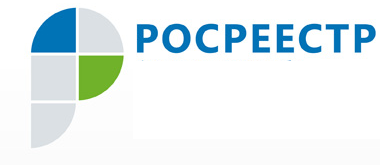 Пресс-релиз 06.08.2018 Управление Росреестра по ХМАО – Югре сообщает о возобновлении в штатном режиме регистрации недвижимостиРосреестр и Ростелеком ликвидировали аварию в арендуемом   Центре обработки данных компании.Как сообщила исполняющая обязанности руководителя Управления Ирина Котова,  перевод Федеральной информационной системы ведения Единого государственного реестра недвижимости (ФГИС ЕГРН) на резервные мощности позволил с 3 сентября 2018 года в штатном режиме оказывать услуги по заявлениям, которые поступают в Росреестр как в электронном виде, так и на бумажных носителях. «Росреестр и Ростелеком мобилизовали все технические и организационные ресурсы для устранения последствий аварии. Мы, в свою очередь, предпринимает все возможные меры для ускорения обработки заявлений, скопившихся в период устранения последствий аварии. Для этого  задействованы все государственные регистраторы, которые работают во внеурочное время, включая выходные дни, и практически в круглосуточном режиме. С момента аварии Управление не прекращало прием заявлений на оказание услуг. В отдельных муниципалитетах, где прием документов прекращался по решению руководства офисов МФЦ, Росреестр инициировал возобновление этого процесса. С 27 августа заявления фиксируются и обрабатываются во ФГИС ЕГРН. С этого момента по всей стране Росреестр принял более 900 тыс. заявлений Переход на резервные мощности программного обеспечения будет завершен в течение ближайших двух недель, - подчеркнула Ирина Котова.    Напомним, что 20 августа был зафиксирован  технический сбой в работе информационной системы ведомства, что привело к нарушению работы ФГИС ЕГРН в 49 регионах.* Вследствие аварии были нарушены  сроки  обработки документов, поступивших в ведомство с 20 по 27 августа. * Красноярский край, Новгородская область, Тверская область, Тюменская область, Хабаровский край, Ханты-Мансийский автономный округ – Югра, Костромская область, Пермский край, Республика Марий Эл, Еврейская автономная область, Республика Карелия, Мурманская область, Республика Коми, Ивановская область, Ямало-Ненецкий автономный округ, Республика Тыва, Архангельская область и Ненецкий АО, Камчатский край, Курганская область, Магаданская область и Чукотский АО, Астраханская область, Калининградская область, Республика Алтай, Республика Хакасия, Сахалинская область, Республика Адыгея (Адыгея), Республика Калмыкия, Псковская область, Ульяновская область, Липецкая область, Смоленская область, Республика Бурятия, Чувашская Республика – Чувашия, Томская область, Орловская область, Республика Мордовия, Рязанская область, Тамбовская область, Забайкальский край, Чеченская Республика, Воронежская область, Омская область, Пензенская область, Республика Дагестан, Кабардино-Балкарская Республика, Волгоградская область, Республика Саха (Якутия), Республика Северная Осетия – Алания, Иркутская область.Пресс-служба Управления Росреестра по ХМАО – Югре   